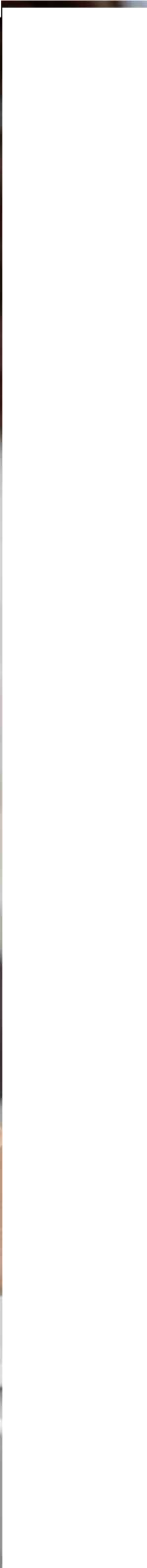 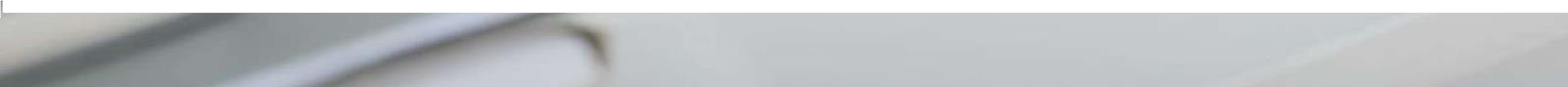 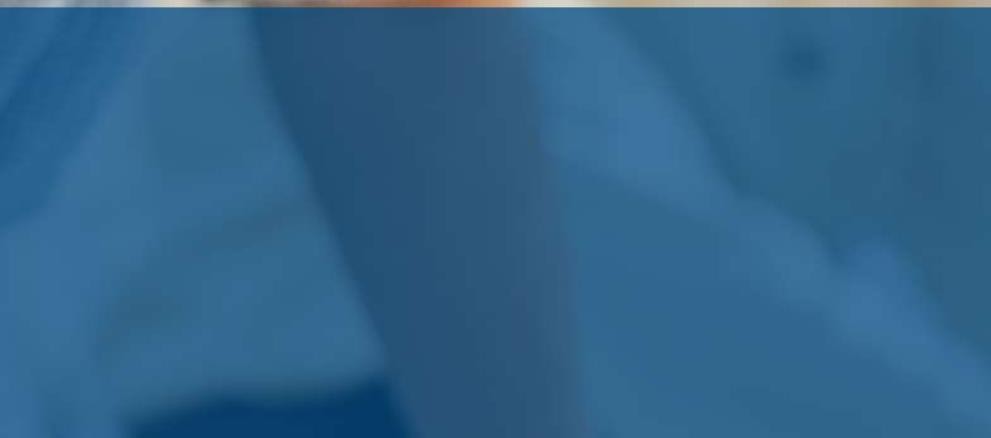 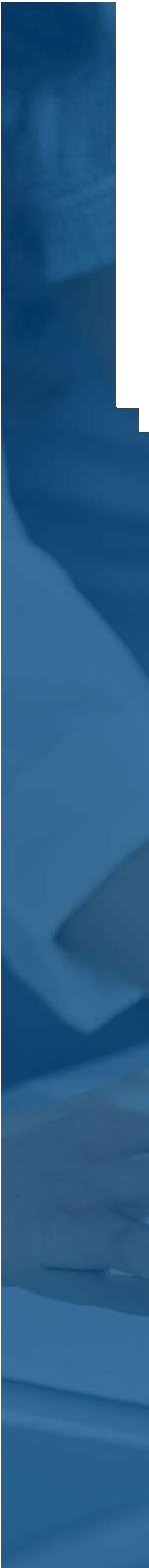 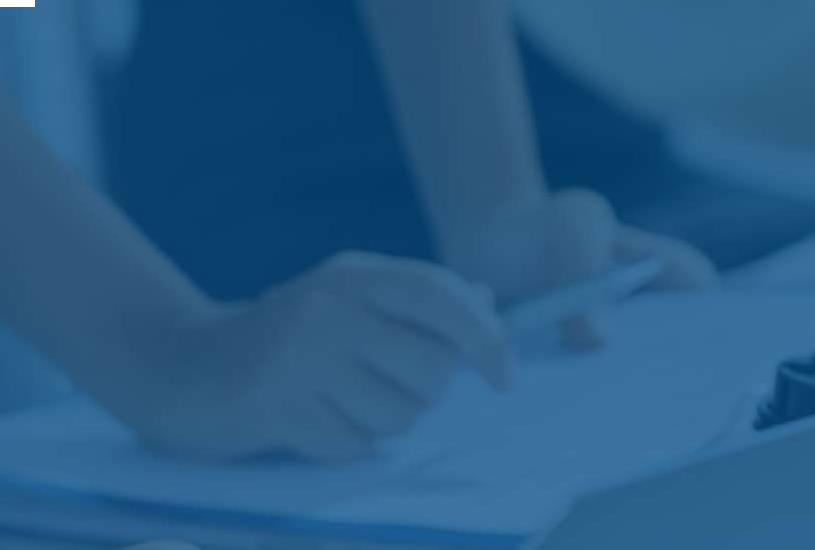 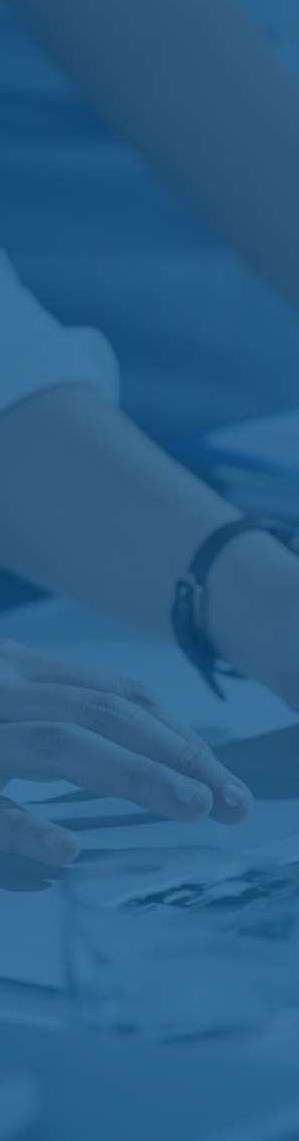 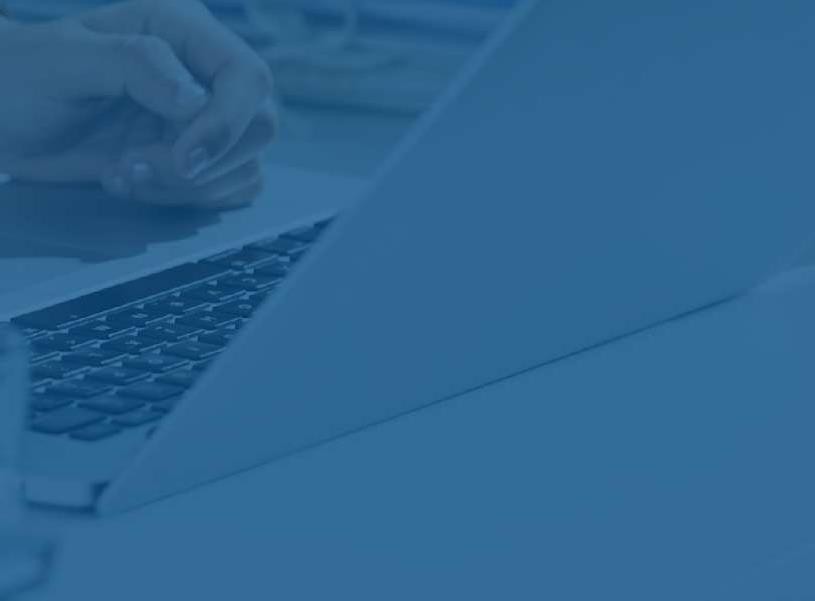 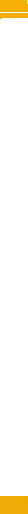 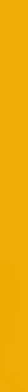 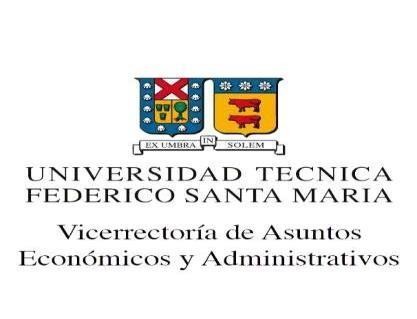 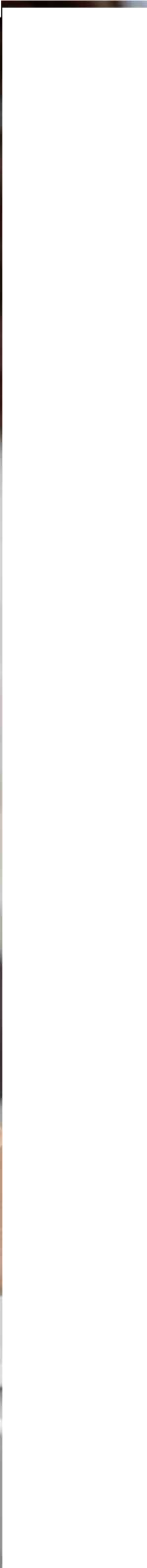 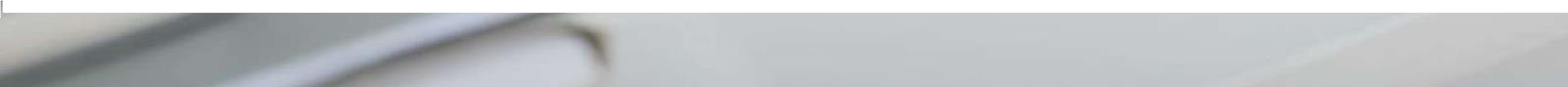 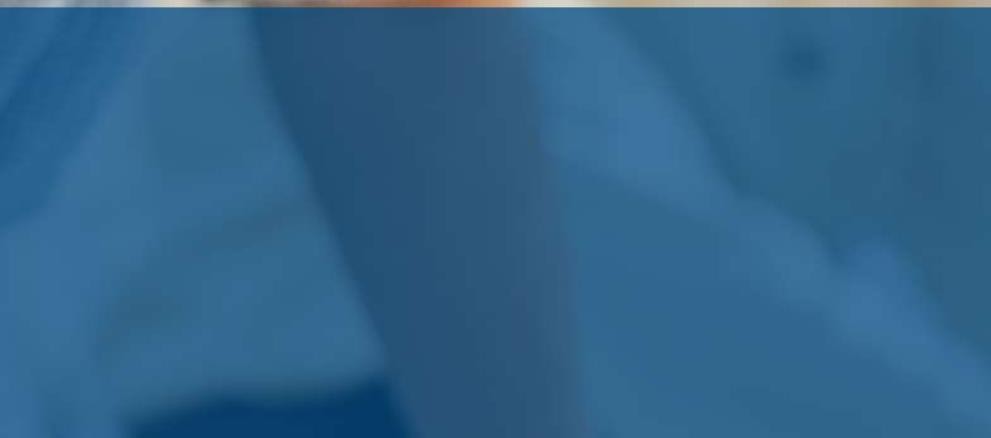 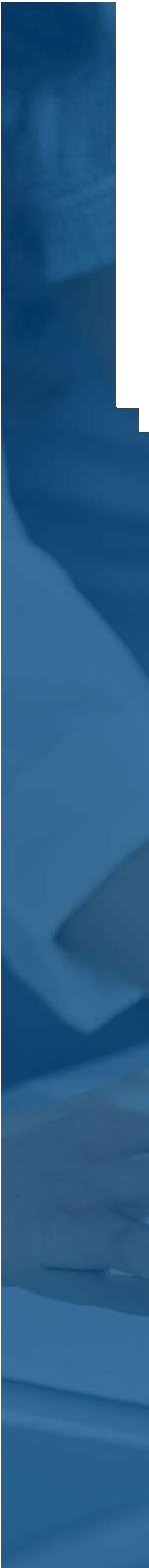 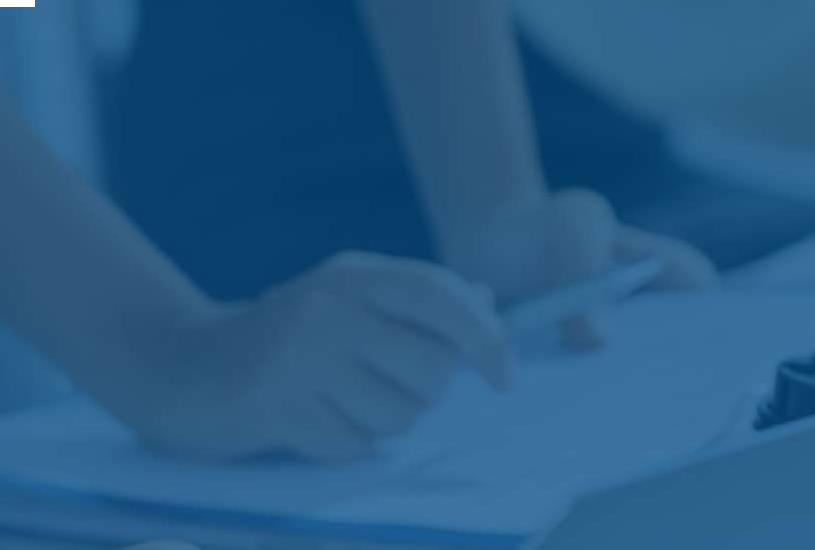 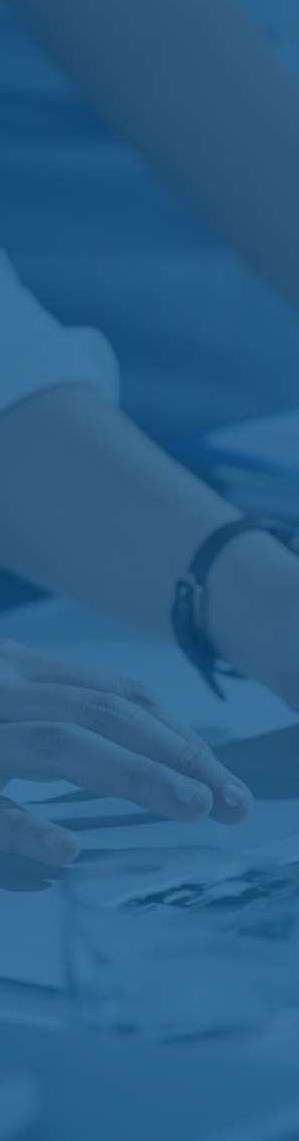 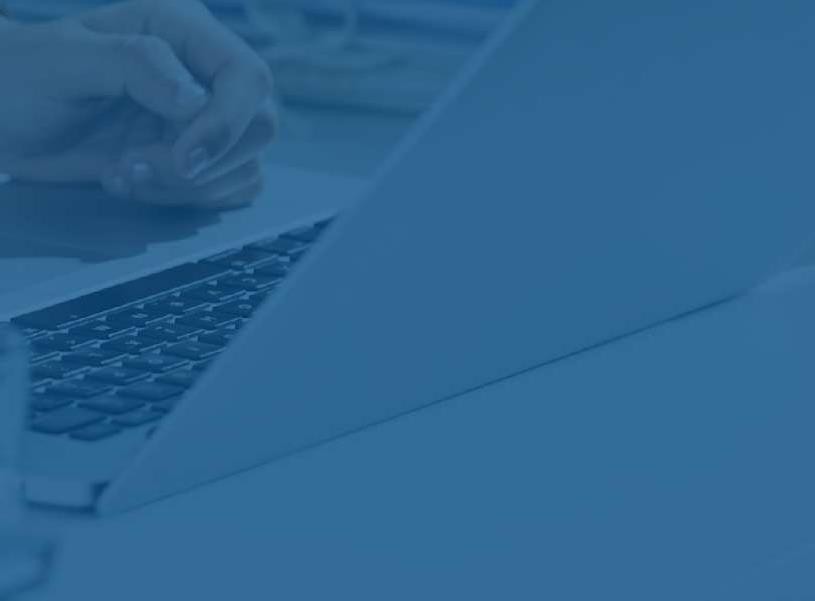 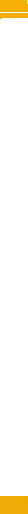 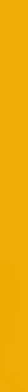 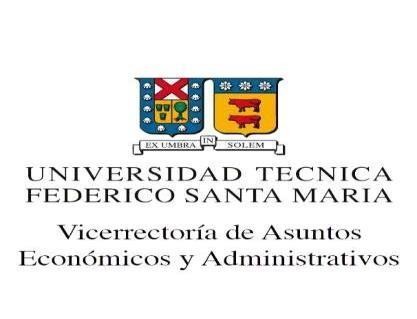 |+Instructivo para ingreso de cuenta vista/corriente para pagos.Universidad Técnica Federico Santa MaríaINSTRUCTIVO PARA INGRESO DE CUENTA VISTA/CORRIENTE PARA PAGOS.El presente documento tiene el propósito de indicar el procedimiento para ingresar o actualizar la cuenta bancaria para recibir pagos por prestaciones de servicios, becas y otras erogaciones generadas por la Universidad al beneficiario.Los pasos son los siguientes:Ingresa a Portal de Autoservicio Institucional (usm.cl) y selecciona la opción de acuerdo a los atributos académicos, según correspondan.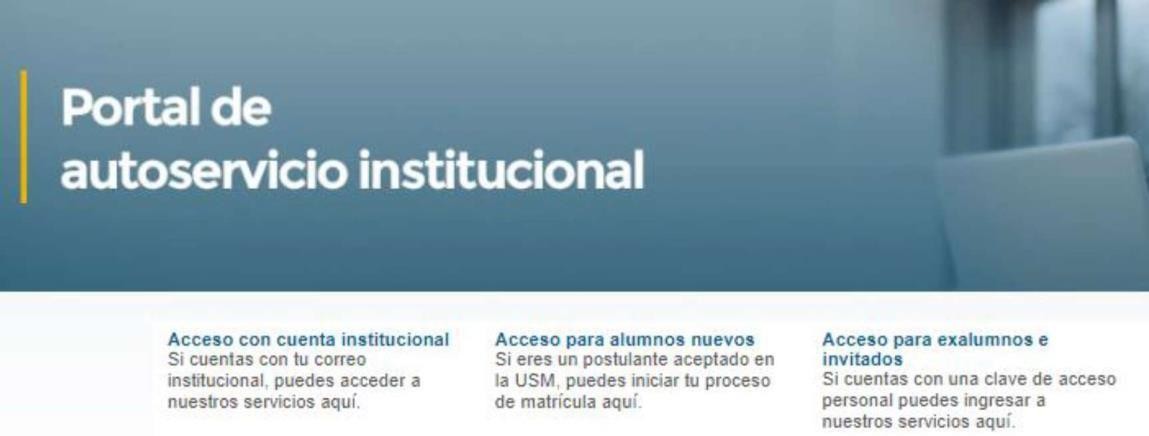 En el siguiente cuadro ingresar en MI Estado de Cuenta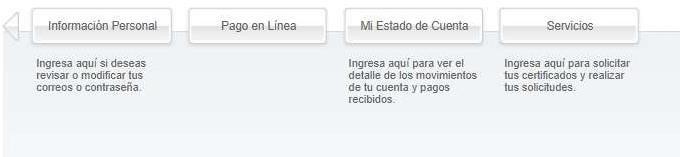 Oprimir botón en Cuenta Bancaria,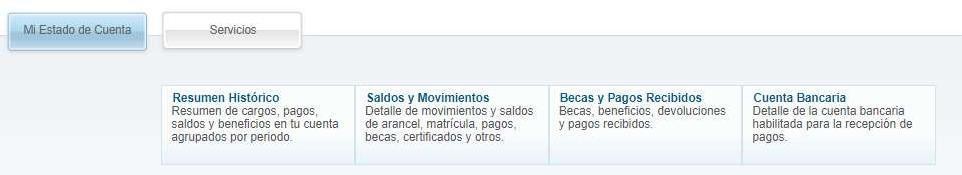 Y luego en actualización de Cuenta Bancaria.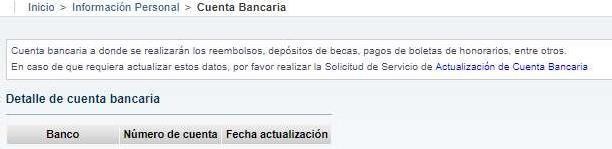 En el siguiente cuadro desplegar la flecha en categoría, servicio y continuar,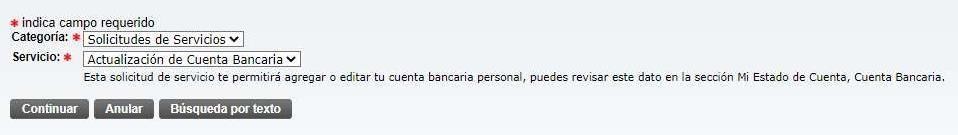 Completar los datos requeridos y guardar.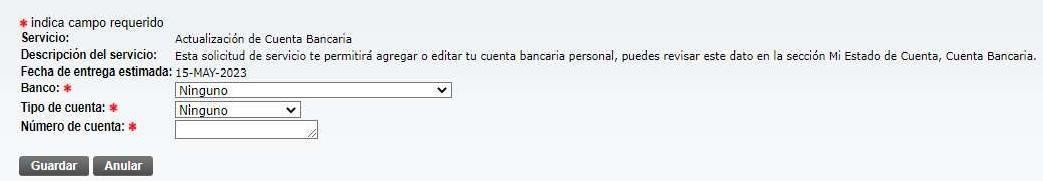 Una vez finalizado el proceso de registro, se desplegará detalle del ingreso de cuenta bancaria.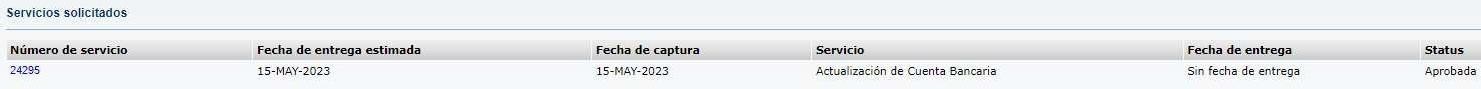 Mediante correo se enviará la solicitud realizada a través del Portal de Autoservicio.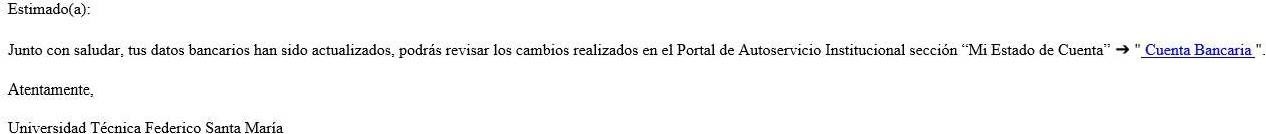 REVISIÓN:NOMBRECARGOFECHA: 15-05-2023NOMBRECARGOELABORADO PORValeria Garrido GaeteApoyo AdministrativoREVISADO PORCristian Pérez Lagos Andrea Poblete RiveraDirector de Finanzas TesoreraAPROBADO PORCristian Pérez LagosDirector de Finanzas